Муниципальное бюджетное дошкольное образовательное учреждение«Детский сад №80» г. ЧебоксарыПРОЕКТ НА ТЕМУ:Формирование у детей младшего дошкольного возраста навыков речевой и двигательной функции через организацию пальчиковых игр и гимнастик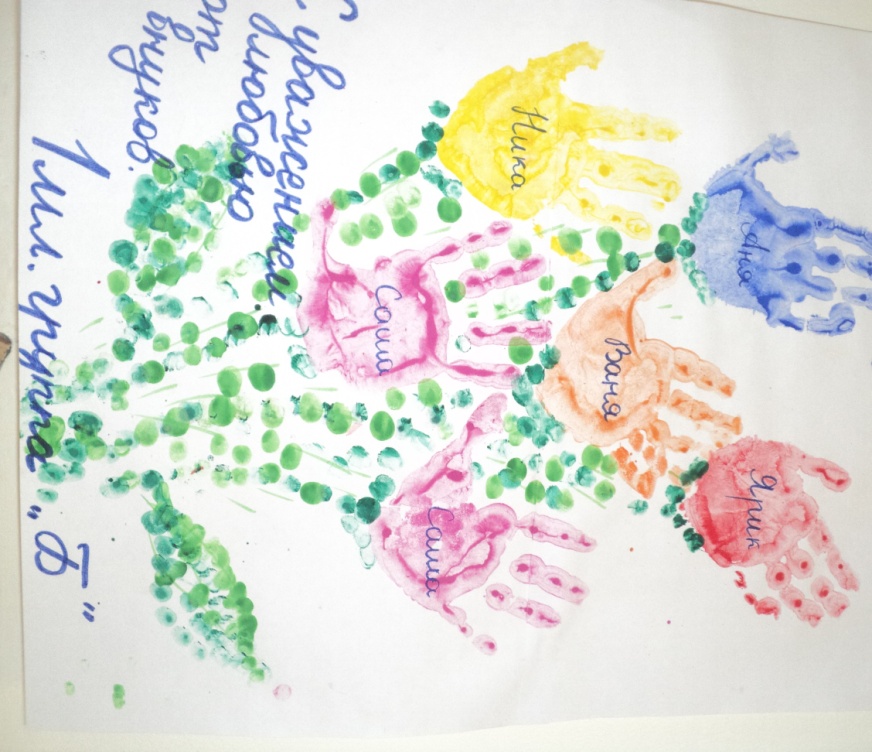              Подготовила:воспитатель первой младшей группыГалошева Ирина Андреевнаг. Чебоксары2013г.СодержаниеВведение.Теоретические основы.Цели и задачи проекта.Описание собственного опыта работы по организации пальчиковых игр и гимнастик:        а) пальчиковые игры и упражнения с инструкцией к их выполнению для разных возрастных групп,б)картотека пальчиковых игр для детей 2-3 лет,в)картотека пальчиковых игр для детей 4-5 лет,г)конспекты занятий с использованием пальчиковых игр в первой младшей группе, д)приемы самомассажа кистей рук и пальцев.Заключение.Используемая литература. «Истоки способностей и дарований детей – в кончиках их пальцев. От них, образно говоря, идут тончайшие ручейки, которые питают источник творческой мысли. Чем больше уверенности и изобретательности в движении детской руки с орудием труда, тем сложнее движения, необходимые для этого взаимодействия, тем ярче творческая стихия детского разума. Чем больше мастерства в детской душе, тем ребенок умнее».     В. В. Сухомлинский1.Введение   	Учёные, которые изучают деятельность детского мозга, психику детей, отмечают большое стимулирующее значение функции руки, в частности - это движения пальцев и кистей рук.   	Влияние мануальных, т.е. ручных действий на развитие мозга человека было известно ещё во 11 веке до нашей эры в Китае, Японии и Индии. Древние специалисты утверждали, что игры с участием рук и пальцев (типа нашей «Сороки - белобоки» и других) приводят в гармоничные отношения тело и разум, поддерживают мозговые системы в превосходном состоянии.   	Японский врач Намикоси Токудзиро создал оздоравливающую методику воздействия на руки. Он утверждал, что пальцы наделены большим количеством рецепторов, посылающих импульсы в центральную нервную систему человека. На кистях рук расположено множество акупунктурных точек, массируя которые можно воздействовать на внутренние органы, рефлекторно с ними связанные.   	По насыщенности биологически активными зонами кисть не уступает уху и стопе. Медики установили, что массаж большого пальца повышает функциональную активность головного мозга, массаж указательного – положительно воздействует на состояние желудка, безымянного – на печень и почки, мизинца – на сердце.  	 В Китае распространены упражнения ладоней с каменными и металлическими шарами.Регулярные упражнения с шарами улучшают память, умственные способности, устраняют эмоциональное напряжение, улучшают деятельность сердечно – сосудистой и пищеварительной систем, развивают координацию движений, силу и ловкость рук, поддерживают жизненный тонус.   	В Японии для достижения этих же целей широко используются упражнения с грецкими орехами и шестигранными карандашами.   	В Индии существует разработанная йогами гимнастика пальцев и кистей рук – это хасты и мудры (сложение пальцев рук определённым образом для замыкания определённых энергетических каналов для оздоровления организма).   	Талантом нашей русской народной педагогики созданы игры «Ладушки», «Сорока – белобока», «Коза рогатая» и другие. Их значение до сих пор достаточно не осмыслено взрослыми. Многие родители и педагоги видят в них развлекательное, а не развивающее, оздоравливающее воздействие. Исследования отечественных физиологов также подтверждают связь развития рук с развитием мозга. Работы В.М.Бехтерева доказали влияние манипуляции рук на функции высшей нервной деятельности, развитие речи.2.Теоретические основы   	У детей при ряде речевых нарушений отмечается выраженная в разной степени общая моторная недостаточность, а также отклонения в развитии движений пальцев рук. Сотрудники Института физиологии детей и подростков АПН установили, что уровень развития речи детей находится в прямой зависимости от степени сформированности тонких движений пальцев рук.   	Исследования М.М.Кольцовой доказали, что каждый палец руки имеет довольно обширное представительство в коре больших полушарий мозга. А развитие тонких движений пальцев рук предшествует появлению артикуляции слогов у малыша. Она доказала, что благодаря развитию пальцев в мозгу формируется проекция «схемы человеческого тела», а речевые реакции находятся в прямой зависимости от тренированности пальцев.   	Так, на основе проведённых опытов и обследования большого количества детейЛ.В. Фоминой была выявлена общая закономерность: если развитие движений пальцев соответствует возрасту, то и речевое развитие находится в пределах нормы. Если же развитие движений пальцев отстаёт, то задерживается и речевое развитие, хотя общая моторика при этом может быть нормальной и даже выше нормы.  	 В связи с этим в системе воспитания и обучения детей  младшего дошкольного возраста предусмотрены специальные воспитательно-коррекционные мероприятия в данном направлении: физическое укрепление мышц кистей рук и развитие мелкой моторики. Этому способствуют такие виды методик, как пальчиковая и кистевая гимнастика с использованием стихов, песенок, попевок и народных сказок, массажи с растиранием пальчиков и массажёрами для рук, игры с орехами, каштанами, шишками, мелкими игрушками, катание шестигранных карандашей между ладонями, народные игры с ладошками, театр теней рук, движения-подражания кистями и пальцами рук, складывание рисунков из палочек, рисование букв и геометрических рисунков на столе или в воздухе, можно на спине пальчиком.   	Очень хорошо данные методики вводить в время проведения   занятий или между ними, так как простые движения рук помогают убрать напряжение не только с самих рук, но и с губ, всего речевого аппарата, снимают умственную усталость и заторможенность после активной умственной работы. Они способны улучшить произнесение многих звуков, а значит – развивать речь ребёнка.   	Для диагностики состояния мелкой моторики рук в детском саду не обязательно использовать какие-то специальные методики. Достаточно воспитателю обращать внимание на то, как ловко он держит чашку, ложку, вилку, карандаш, как действуют пальчики при лепке, как пластично двигаются ладони при умывании. Например, если в4 года ребёнок не умеет в пригоршне доносить воду до лица – значит, у него отстаёт в развитии мелкая мускулатура. Для снятия силовых показателей развития динамометрической силы кистей рук, существует специальный прибор динамометр. Он работает по аналогии с эспандером ручным: чем сильнее сжимаешь ручку прибора, тем лучше показатель. Есть таблица показателей для разных возрастных групп, соответственно которой определяется степень развития силы кистей рук. Хотя и здесь можно применить нестандартные приёмы исследования – игры «Рукопожатие», «Свистящая резиновая игрушка», «Держи крепко»: удерживание в руке бутылочки с водой и другие.   	Обнаружив отставание у ребёнка, стоит заняться с ребёнком развитием мелкой моторики и подсказать родителям о дополнительных занятиях дома. Чем раньшеначнётся воздействие, тем лучше будет результат. И ещё, занятия должны вызывать у самого ребёнка благоприятное эмоциональный отклик. В противном случае эмоциональное напряжение от неприятного занятия вызовет обратный эффект – блокировку, т.е. действия не будут иметь результата. Поэтому чем и с чем ребёнку лучше тренировать свои пальцы и руки лучше обсудить с ним самим (одним больше нравятся игры с массажёрами, другим с карандашами и т.д.).    В дошкольном возрасте работа по развитию мелкой моторики и координации движений руки должна стать важной частью развития детской речи, формирования навыков самообслуживания и подготовки к письму. От того, насколько ловко ребенок научиться  управлять своими пальчиками, зависит его дальнейшее развитие. Наряду с развитием мелкой моторики развиваются память, внимание, а также словарный запас.3.Цели и задачи проекта     Исходя из этого, я определила цель своей работы: формирование у детей младшего дошкольного возраста навыков речевой и двигательной функции через организацию пальчиковых игр и гимнастик     В своей работе я ставлю следующие задачи:Улучшить координацию и точность движений руки и глаза, гибкость рук, ритмичность;Улучшить мелкую моторику пальцев, кистей рук;Улучшить общую двигательную активность;Содействовать нормализации речевой функции;Развивать воображение, логическое мышление, произвольное внимание, зрительное и слуховое восприятие, творческую активность;Создавать эмоционально-комфортную обстановку в общении со сверстниками и взрослыми.   Для достижения желаемого результата возникла необходимость сделать работу регулярной, используя следующие формы работы:  - совместная деятельность воспитателя с детьми; - индивидуальная работа с детьми; - свободная самостоятельная деятельность самих детей.Для развития мелкой моторики рук и координации движений  существуют разные методы и приемы работы:Пальчиковый игротренингмассаж кистей рукпальчиковая гимнастика, физкультминуткипальчиковые игры со стихами, со скороговоркамипальчиковый театртеатр тенейИспользование элементов ТРИЗлепка из пластилина и соленого теста с использованием природного материала (семена, крупы, ракушки и т. д.)нетрадиционные техники рисования: кистью, пальцем, зубной щеткой, свечкой и т. д.конструирование: из бумаги в технике оригами, работа с конструктором ЛЕГОразличные виды аппликацийРазвитие графической моторикирисование по трафаретамштриховкадорисовка (по принципу симметрии)лабиринтыграфические диктантыДидактические игрышнуровка М. Монтессориигры с мелкими предметамипаззлы, мозаика                   Так как на протяжении всего дошкольного возраста характерна особая заинтересованность  ребенка предметным миром, ребенок хочет все потрогать, все взять в руки, поэтому становится актуальным обращение к пальчиковым играм и упражнениям как средству освоения окружающего мира. Они играют особую роль в развитии мелкой моторики рук, которые «тревожат» речевые зоны головного мозга и активно развивают  речь дошкольников.4.ОПИСАНИЕ СОБСТВЕННОГО ОПЫТА РАБОТЫ ПО ОРГАНИЗАЦИИ ПАЛЬЧИКОВЫХ ИГР И ГИМНАСТИК.             Прежде чем приступить к работе, я четко выработала план, как работать, какой использовать материал. В основу своей работы положила игру. Для ребенка игра в движении – это способ познания мира. Чем осмысленнее и четче будут детские игровые движения, тем глубже знакомство с миром.А) Игры  и упражнения с инструкцией к их выполнению для разных возрастных группI младшая группа:Задание 1.  Пальчиковое упражнение: «Не боюсь колючек?»     Цель: сделать массаж ладоней и пальцев ребенка, учить соотносить слова текста с соответствующими движениями и четко, правильно произносить звук [с].      Инструкция: катать бигуди по столу (вперед – назад), затем перейти на катание бигуди между ладонями, нажимая на неё с разной силой и проговаривать одновременно фразу.Я колючек не боюсь,Даже если уколюсь!Задание 2. Пальчиковая игра: «Котенок» (пищащая игрушка)    Цель: укреплять мышцы пальцев и кистей рук, учить подражать движениям взрослого; четко и правильно произносить звук [щ].    Инструкция: сжимать игрушку в кулачке и соотносить слова стихотворения.Ты котенок не пищи,Лучше маму поищи!Задание 3. Пальчиковое упражнение: «Братцы»     Цель: развивать память, умение соотносить слова текста с соответствующими движениями пальцев и кистей рук, речевое дыхание, умение контролировать темп речи, учить четко и правильно произносить звуки [п] и [р].      Инструкция: подняв левую руку (правую) ладонью к себе и в соответствии с текстом загибать правой рукой (левой) по очереди, начиная с мизинца.Этот пальчик хочет спать,Этот пальчик – прыг в кровать!Этот пальчик уж заснул,Тише, пальчик, не шуми,Братиков не разбуди…Встали пальчики. Ура!В детский сад идти пора.II младшая группа:Задание 1. Пальчиковая игра «Рыболовы»    Цель: развивать силу рук, соотносящие движения рук, дифференцированные движения пальцев; формировать навыки расстегивания и застегивания прищепок; обучать правильному произношению звуков [а], [п], [р].    Инструкция:  расстегивать прищепки и «ловить» маленькие игрушки (рыбки, раки, лягушки и т.п.) из емкости, с сопровождением художественного слова.Очень хитрый-хитрый пальчикЗдесь расставил свой капканчик.Мышку – хвать! И зайку – хвать!Невозможно убежать!А потом поймал верблюда.Разве вырвешься от сюда?Но попался вдруг кабан –Разломал он весь капкан!Задание 2. Пальчиковая игра «Шаловливый котенок»      Цель: учить соотносить движение рук, кистей и пальцев рук с речью; обучать правильному произношению звука [л], отчетливо и достаточно громко произносить слова с этим звуком, развивать речевое дыхание.      Инструкция: наматывать нитку на клубок или на палочку одной рукой, а держать клубок (палочку) другой рукой и сопровождая художественным словом.Я веревочку смотаюВсю в один большой клубок,Чтоб котенок мой играя,В нем запутаться не смог.Задание 3. Рисование пластилином (плоскостная лепка): «Смотрит солнышко в  окошко»      Цель: развивать силу рук, хватательные движения и соотнесение слов текста с движениями рук, закреплять правильное произношение звука [с], четко произносить слова и фразы с различной громкостью.       Инструкция: указательным пальчиком левой и правой руки проводить, нажимая на пластилин, прямые линии «лучики», сопровождая стихотворением. Смотрит солнышко в окошко, Смотрит, улыбается. Мы захлопаем в ладоши, Очень рады солнышку.Средняя группа:Задание 1. Отрывная аппликация: «Осенние листья»    Цель: развивать соотносящие, хватательные движения рук, создавать композицию; обучать правильному произношению звука [л].   Инструкция:  разорвать листы бумаги на маленькие кусочки, по форме листиков дерева, из них  создать композицию на листе бумаги; сопровождая действия стихотворением. Листопад, листопад, Листья падают, летят. Листья жёлтые кружатся, И на землю все ложатся.  Задание 2. Предметная лепка: «Испечем мы пирожки»     Цель: развивать силу рук, соотносящие движения рук, закреплять приемы лепки; обучать правильному произношению звуков [ж], [ш], отчетливо и достаточно громко, четко произносить слова с этими звуками, развивать речевое дыхание.     Инструкция: выполняем все действия с пластилином соответственно словам стихотворения.Месим, месим тесто,Месим понемножку.Из такого теста сделаем лепешку.Внутрь яблочко кладем,Уголочки мы загнемПолучился пирожок: Кушай, кушай мой дружок!Задание 3. Пальчиковая игра «Поможем кукле завязать шапочку»    Цель: развивать тонкие движения пальцев рук, соотносящие движения,  речевое дыхание, темп речи, учить правильному произношению звука [з].    Инструкция: завязываем бантик на шапочке, а потом развязываем.Развязались вдруг шнурки. Как их завязать? То ли спутать в узелки, То ли маму звать… Не могу пока шнурки Завязать на бантики. Ручки-крючки не ловки — Путаются пальчики.Старшая группа: Задание 1. Рисование пальчиками: «Желтый цвет»    Цель: развивать движения кистей и пальцев рук, закреплять навыки рисования предметов разнообразных форм; развивать логическое мышление, воображение; обучать правильному произношению звука [ж].     Инструкция: рисовать предметы (изображая пейзаж) пальчиками, ладошками, кулачками на листе бумаги, соотнося слова стихотворения с действиями.Желтое солнце на землю глядит,Желтый подсолнух за солнцем следит,Желтые груши на ветках висят,Желтые листья с деревьев летят.Задание 2. Шнуровка: «Веселый шнурок»     Цель: развивать тонкие движение пальцев рук, формировать навыки действия с шнурком; умение соотносить слова текста с соответствующими движениями пальцев и кистей рук; учить правильно произносить звук [ш], умение контролировать темп речи, развивать речевое дыхание.     Инструкция: выполнять шнуровку  соответственно словам текста.Вверх шнурок,Вниз шнурок,И еще, еще разок!Вот какой у нас узорчик!Вот какой у нас заборчик!Детям очень сложно обувь шнуровать.Но учиться нужно и не горевать.Пальчики шнуровка развивает ловко.В садике ребята станут приставать:«Где ты научился так классно шнуровать?»Задание 3. Пальчиковое упражнение: «Заплетем косички»    Цель: развивать соотносящие движения рук, тонкую моторику пальцев рук, зрительное внимание, память; обучать правильному произношению звука [с], отчетливо и внятно произносить слова с этим звуком.     Инструкция: поочередное переплетение шнурков в косичку с сопровождением художественного слова.          Заплести косичкиУ своей сестрички?Дайте мне возможностьОсознать всю сложность.Как плести сестричкеРазные косички?Подготовительная группа:Задание 1. Пальчиковая игра: «Помоги перебрать зернышки»     Цель: развивать соотносящие, хватательные движения рук, дифференцированные движения пальцев рук; обучать правильному произношению звука [р], отчетливо и достаточно громко произносить слова с этим звуком, развивать речевое дыхание.    Инструкция: отобрать зерна разного вида по отдельности, используя только указательный и большой палец и проговаривать одновременно стихотворение.Я мамуле помогаю,Я крупу перебираю:Гречка – рис,Гречка – рис,Будет мамочке сюрприз.Задание 2. Объемная аппликация: «Цыплёнок»   Цель: развивать тонкие движения пальцев рук, учить скатывать готовые салфетки в шарики делая круговые движения, делать цыпленка способом аппликации из шариков; контролировать темп речи и обучать правильному произношению звука [ц].     Инструкция: кусочек мокрой салфетки отжать пальчиками и скатать шарик (маленький – между указательным и большим пальцем, средний  - на ладони,  указательным и среднем пальцем, большой шарик  - между ладонями) сопровождая действия художественным словом.Из яйца, как из пеленок,Вылез маленький цыпленок.Вот какой он, посмотрите!Манной кашей накормите.Задание 3. Пальчиковое упражнение: «Овощи»	     Цель: развивать тонкую моторику рук, речевое дыхание, учить регулировать темп речи и закреплять произношение звука [р].     Инструкция: проговаривая строчку стихотворения необходимо откладывать бусину, держа четки в одной руке. Работают только большой, указательный, средний палец, а остальные держат четки.Хозяйка однажды с базара пришла,Хозяйка с базара домой принесла:Картошку, капусту, морковку, горох,Петрушку и свеклу. Ох!...Вот овощи спор завели на столе- Что лучше, вкусней и нужней не земле:Картошка, капуста, морковка, горох,Петрушка иль свекла? Ох!...Хозяйка тем временем ножик взялаИ ножиком этим крошить началаКартошку, капусту, морковку, горох,Петрушку и свеклу. Ох!...Накрытые крышкою, в душном горшкеКипели, кипели в крутом кипяткеКартошка, капуста, морковка, горох,Петрушка и свекла. Ох!...И суп овощной оказался не плох.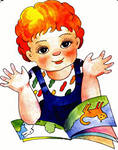 Б)Картотека пальчиковых игр с детьми 2-3летКаждое занятие имеет свое название, проводится в течение нескольких минут, два-три раза в день. РазминкаТы, утенок, не пищи! 
Лучше маму поищи.
Сжимать в кулачки и разжимать пальцы сразу двух рук. Можно использовать резиновые игрушки.Погладим котенка— Киса, кисонька, кисуля!— Позвала котенка Юля.
— Не спеши домой, постой!
 — И погладила рукой. 
Одной, затем другой рукой сделать расслабляющие упражнения для пальцев.Моя семьяВот дедушка,
Вот бабушка, 
Вот папочка, 
Вот мамочка, 
Вот деточка моя, 
А вот и вся семья. 
(Ф. Фребель)
Поочередно пригибать пальчики к ладошке, начиная с большого, а со слов «А вот и вся семья» второй рукой охватывать весь кулачок.Наш малышЭтот пальчик — дедушка, 
Этот пальчик — бабушка, 
Этот пальчик — папочка, 
Этот пальчик — мамочка, 
Этот пальчик — наш малыш.
Согнуть пальцы в кулачок, затем по очереди разгибать их, начиная с большого пальца.ШалунНаша Маша варила кашу.
Кашу сварила, малышей кормила:
Этому дала,
Этому дала,
Этому дала,
Этому дала,
А этому не дала.
Он много шалил.
Свою тарелку разбил.
 На первые две строчки чертить пальцем круги по ладошке.На следующие четыре строчки загибать пальцы с приговариванием соответствующих слов. Со словами седьмой строчки пальцами другой руки брать мизинчик и слегка покачивать. КачелиЗадрожали ветви елей. 
Мы в восторге от качелей. 
Мы летаем вверх и вниз,
Вместе с нами веселись. (Т. Сикачева)
Упражнение выполнять вначале правой, затем левой рукой, а далее — двумя руками.От запястья кисти рук с прямыми сомкнутыми пальцами поднимать вверх, а затем, слегка согнув пальцы, мягко опускать вниз. КисточкаМягкой кисточкой покрашу 
Стульчик, стол и кошку Машу. 
Соединить все подушечки пальцев руки и движениями пальцев и запястья раскачивать кисть справа налево и наоборот. Вправо — пальцы раздвигать. Влево — мягко соединять подушечки пальцев.
 ВеерСолнце светит очень ярко, 
И ребятам стало жарко. 
Достаем красивый веер — 
Пусть прохладою повеет. 
(Т. Сикачева)
Соединить прямые пальцы рук. Расслабить руки от локтя, превратив их в большой веер, который обмахивает лицо ветерком.
  БелкаСидит белка на тележке, 
Продает она орешки: 
Лисичке-сестричке, 
Воробью, синичке, 
Мишке толстопятому, 
Заиньке усатому...
(Народная песенка)
 Поочередно разгибать все пальцы, начиная с большого. ДеткиРаз-два-три-четыре-пять! 
Будем пальчики считать —
Крепкие, дружные, 
Все такие нужные...
(3. Александрова)
 Поднять кисть правой (левой) руки вверх, широко раздвинуть пальцы. Поочередно сгибать их в кулачок, начиная с большого.
 Тише, тише, не шумите, 
Наших деток не будите! 
Птички станут щебетать, 
Будут пальчики вставать.
 Раскачивать кулачок вверх-вниз по ритмике стихотворных строк, а на слово «вставать» — открыть кулачок, широко раздвинув пальцы. Упражнение выполнять вначале одной рукой, затем — второй, а в заключение — двумя руками. Встали пальчикиЭтот пальчик хочет спать, 
Этот пальчик — прыг в кровать, 
Этот пальчик прикорнул, 
Этот пальчик уж заснул. 
Встали пальчики — «Ура!» 
В детский сад идти пора!
(М. Кальцова)
 Поочередно пригибать пальцы к ладошке, начиная с мизинца. Затем большим пальцем касаться всех остальных — «будить». Одновременно с восклицанием «Ура!» кулачок разжать, широко расставив пальцы в стороны.На работуБольшой палец встал один. 
Указательный — за ним. 
Средний будит безымянный. 
Тот поднял мизинчик малый. 
Встали братцы все — «Ура!» 
На работу им пора.
 Сжать пальцы в кулачок. Поочередно разгибать их, начиная с большого. А со слов «Встали братцы все...» — широко расставить пальцы в стороны.За работуНу-ка, братцы, за работу. 
Покажи свою охоту. 
Большаку дрова рубить, 
Печи все тебе топить, 
А тебе воду носить, 
А тебе обед варить, 
А тебе посуду мыть. 
А потом всем песни петь, 
Песни петь да плясать, 
Наших деток забавлять. 
Поочередно разгибать пальцы, начиная с большого, а на слова «Песни петь да плясать» — энергично шевелить ими.ПальчикиРаз-два-три-четыре-пять — 
Вышли пальчики гулять. 
Раз-два-три-четыре-пять — 
В домик спрятались опять.
Поочередно разгибать все пальцы, начиная с мизинца, затем сгибать их в том же порядке.Мы считаемМожно пальчики считать: 
Раз-два-три-четыре-пять. 
На другой руке — опять:
 Раз-два-три-четыре-пять.
Поочередно разгибать пальцы правой (затем левой) руки, начиная с большого. Утята 
Раз-два — шли утята. 
Три-четыре — за водой. 
А за ними плелся пятый, 
Позади бежал шестой.
 А седьмой от них отстал. 
А восьмой уже устал. 
А девятый всех догнал. 
А десятый испугался — 
Громко-громко запищал:
— Пи-пи-пи — не пищи!
— Мы тут рядом, поищи!
 Поочередно сгибать все пальцы правой (затем левой) руки, начиная с большого, а со звуков «Пи-пи-пи...» — ритмично сгибать и разгибать пальцы обеих рук. Пальчики здороваются 
Я здороваюсь везде — 
Дома и на улице. 
Даже «здравствуй!» говорю 
Я соседской курице. 
Кончиком большого пальца правой руки поочередно касаться кончиков указательного, среднего, безымянного пальцев и мизинца. Проделать то же самое левой рукой.Повстречал ежонка еж: «Здравствуй, братец! Как живешь?»
Одновременно кончиками больших пальцев правой и левой рук поочередно касаться кончиков указательных, средних, безымянных пальцев и мизинцев.
 ЗдравствуйЗдравствуй, солнце золотое! 
Здравствуй, небо голубое! 
Здравствуй, вольный ветерок, 
Здравствуй, маленький дубок! 
Мы живем в одном краю — 
Всех я вас приветствую!
(Т. Сикачева) Пальцами правой руки по очереди «здороваться» с пальцами левой руки, похлопывая друг друга кончиками. Воздушные щелчки 
Во дворе у брата 
Бегали котята. 
Испугавшись щелчка, 
Разбежались кто куда. Кончик указательного пальца правой руки сильно вдавить в подушечку большого пальца. Остальные пальцы поднять вверх. Указательный палец резким движением вперед делает сильный щелчок в воздух (3 раза). По аналогии выполнять щелчки средним, безымянным пальцами и мизинцем.КоготочкиУ кошкиной дочки
На лапках коготочки. 
Ты их прятать не спеши, 
Пусть посмотрят малыши!
 Поджать подушечки пальцев правой руки к верхней части ладошки. Большой палец прижать к указательному. Произносить громко «мяу!» несколько раз. Можно продолжать игру со второй рукой. В заключение провести занятие двумя руками.ЖукЯ веселый Майский жук.
Знаю все
Сады вокруг,
Над лужайками
Кружу,
А зовут меня
Жу-жу...
(А. Береснев) 
Сжать кулачок. Указательный палец и мизинец развести в стороны («усы»). Шевелить «усами». КомарикНе кусай, комарик злой! 
Я уже бегу домой.
Сжать кулачок.
 Указательный палец выдвинуть вперед (это — «хоботок», которым «комарик» пытается «укусить» ребенка). Мизинец и большой пальцы, расслабив, опустить вниз (это — «лапки»).ОсаОса села на цветок. 
Пьет она душистый сок.
Вытянуть указательный палец правой руки и вращать им, затем то же самое — пальцем левой руки.
 Большой братец 
Покажи уменье другу, 
Покружись-ка ты по кругу!
Четыре пальца правой руки (кроме большого) сжать в кулак. Большой палец поднять вверх и выполнять круговые движения.ВертолетБыстро лопасти крути! 
Вертолет, лети, лети!
 Пальцы обеих рук (кроме указательных и больших) — в положении плетеной корзинки. Указательные пальцы выдвинуть вперед и соединить их подушечками (это — «хвост вертолета»). Большими пальцами выполнять совместные, быстрые круговые движения, как лопасти вертолета.
 Человечек«Топ-топ-топ!» — топают ножки. 
Мальчик ходит по дорожке.
Указательный и средний пальцы правой (затем левой) руки «ходят» по столу. Дождик
Дождик-дождик, 
Полно лить, 
Малых детушек 
Мочить!
(Народная потешка)
Подушечки правой (левой) руки прижать к столу. Попеременно постукивать ими по поверхности стола (как игра на пианино). Коза рогатаяИдет коза рогатая 
За малыми ребятами. — 
Кто кашку не ест, 
Молоко не пьет, 
Забодаю, забодаю!.. 
(Народная потешка)
 Пальцы рук поджать, только указательный и мизинец держать выпрямленными. Это — «коза». Со словами «Забодаю, забодаю!..» «козу» «напускать» на ребенка.ЗайчикЗайка серый скачет ловко
В лапке у него морковка.
 Локтем опереться на стол, указательный и средний пальцы развести в стороны, остальные сжать в кулачок.
УлиточкаУ улитки-крошки 
Подрастают рожки. 
Научу ее ходить, 
Если будут ножки.
 Пальцы сжать в кулачок. Выдвинуть указательный палец и мизинец. Продвигаясь медленно вперед, «улит ка» шевелит «усиками».КольцоВыйду на крылечко,
 Вынесу колечко. 
Я его вместо игрушки 
Подарить хочу Валюшке.
Большой и указательный пальцы соединить в кольцо, остальные развести в стороны. Зайчик-кольцоПрыгнул заинька с крылечка 
И в траве нашел колечко. 
А колечко непростое — 
Блестит, словно золотое.
Упражнение основано на  переходе из одной позиции в другую:а)  пальцы — в кулачок, выдвинуть указательный и средний пальцы и развести их в стороны;
б)   большой   и  указательный   пальцы  соединить в кольцо, остальные пальцы развести в стороны. Очки— Что стряслось у тети Вали?
— У нее очки пропали! 
Нет очков у тети Вали — 
Очевидно, их украли!
(С. Михалков)
Образовать два кружка из больших и указательных пальцев обеих рук, соединив их.
Стульчик«Стульчик» ты из рук сложи 
И детишкам покажи.
Левую руку поднять вертикально вверх. Прямые пальцы плотно прижать друг к другу. Правую руку в положении кулачка прижать к левой ладошке большим пальцем к себе.Если упражнение выполняется легко, то можно менять положение рук попеременно па счет «раз», «два». ФлажокГорит на солнышке 
Флажок, 
Как будто я Огонь зажег.
(А. Барто)
Четыре прямых пальца правой руки (кроме большого) плотно прижать друг к другу. Отвести правую руку в сторону. Развернуть ее так, чтобы большой палец, оттянутый до отказа, оказался внизу. ДомикДом мы строим 
Выше, выше! 
Есть окошки в нем 
И крыша.
 Создать угол-«крышу» пальцами обеих рук, соединив их подушечками под углом. Большие пальцы соединить по прямой линии. Получится треугольная «крыша» с «окном». Раздвинуть шире запястья, а локти прижать к туловищу. Получится «высокий дом».В) Картотека пальчиковых игр для детей 4-5летОвощиУ девчушки Зиночки овощи в корзиночке(Дети делают ладошки «корзинкой».)Вот пузатый кабачокПоложила на бочок,Перец и морковкуУложила ловко,Помидор и огурец.(Сгибают пальчики, начиная с большого.)Наша Зина – молодец!(Показывают большой палец.)ФруктыКак у нашей Зины фрукты в корзине:
(Дети делают ладошки «корзинкой»)Яблоки и груши,
Чтоб ребята кушали,
Персики и сливы -
До чего красивы!
Посмотрите на ранет!
(Сгибают пальчики, начиная с мизинца.)
Вкуснее наших фруктов нет!
(Гладят живот.)
Фруктовая ладошка
Этот пальчик – апельсин,
Он, конечно, не один.
Этот пальчик – слива,
Вкусная, красивая.
Этот пальчик – абрикос,
Высоко на ветке рос.
Этот пальчик – груша,
Просит: «Ну-ка, скушай!»
Этот пальчик – ананас,
(Поочередно разгибают пальчики из кулачка, начиная с большого.)
Фрукт для вас и для нас.
(Показывают ладошками вокруг и на себя.)
Соберу грибыЯ корзину в лес беру, там грибы я соберу.
Удивляется мой друг: «Сколько здесь грибов вокруг!»
(Показывают удивление, разводят руки в стороны.)
Подосиновик, масленок, Подберезовик, опенок,
Боровик, лисичка, груздь -
Не играют в прятки пусть!
Рыжики, волнушки
Найду я на опушке.
Возвращаюсь я домой,
Все грибы несу с собой.
(Поочередно сгибают пальчики на обеих руках, начиная с мизинца правой руки.)
А мухомор не понесу. Пусть останется в лесу!
(Большой палец левой руки отставляют, грозят ему.)
ЯгодыЯгоды – это крыжовник,
Клюква, черника, брусника,
Малина, клубника, шиповник,
Смородина и земляника.
(Указательным пальцем одной руки пересчитывают, сгибая, пальцы на другой руке.)
Запомнил ягоды я наконец.
Что это значит?
(Приподнимают плечи, удивляются.)
Я – молодец!
(Большой палец вытягивают вперед.)
ХлебМуку в тесто замесили,
(Сжимают и разжимают пальчики.)
А из теста мы слепили:
(Прихлопывают ладошками, «лепят».)
Пирожки и плюшки,
Сдобные ватрушки,
Булочки и калачи -
Всё мы испечем в печи.
(Поочередно разгибают пальчики, начиная с мизинца. Обе ладошки разворачивают вверх.)
Очень вкусно!
(Гладят живот.)
МебельМебель я начну считать:
Кресло, стол, диван, кровать,
Полка, тумбочка, буфет,
Шкаф, комод и табурет.
(Пальцы обеих рук поочередно зажимают в кулачки.)
Много мебели назвал -
Десять пальчиков зажал!
Поднимают зажатые кулачки вверх.
ПосудаДевочка Иринка порядок наводила.
(Показывают большой палец.)
Девочка Иринка кукле говорила:
«Салфетки должны быть в салфетнице,
Масло должно быть в масленке,
Хлебушек должен быть в хлебнице,
А соль? Ну, конечно, в солонке!»
(Поочередно соединяют большой палец с остальными.)
Помощник
Посуду моет наш Антошка.
(Потирают ладошки друг о друга) – «моют посуду».
Моет вилку, чашку, ложку.
Вымыл блюдце и стакан,
(Разгибают пальцы из кулачка, начиная с мизинца.)
И закрыл покрепче кран.
(Выполняют имитирующее движение.)
Поздняя осень
Солнышко греет уже еле-еле;
Перелетные птицы на юг улетели;
Голы деревья, пустынны поля,
Первым снежком принакрылась земля.
Поочередно соединяют, начиная с больших, пальцы обеих рук (на каждую примету).
Река покрывается льдом в ноябре -
(Руки сжимают в «замок»).
Поздняя осень стоит на дворе.
(Разводят руками перед собой.)
БелочкаПрыгает по веточкам невеличка-белочка.
Мелькает хвостик средь ветвей.
Кто угонится за ней?
(Большим пальцем поочередно касаются остальных пальцев, выполняя упражнение сначала одной, затем другой рукой.)
Кто спит зимой?Медведь в берлоге крепко спит,
Всю зиму до весны сопит.
Спят зимою бурундук,
Колючий ежик и барсук.
(Сжимают пальцы в кулачок, начиная с мизинца.)
Только заиньке не спится -убегает от лисицы.
(Показывают большой палец, вращая им.)
Мелькает он среди кустов, напетлял – и был таков!
(Соединяют большой палец правой руки с указательным пальцем левой и наоборот.)
Зимние забавыЧто зимой мы любим делать?
В снежки играть, на лыжах бегать,
На коньках по льду кататься,
Вниз с горы на санках мчаться.
(Поочередно соединяют большой палец с остальными.)
Новогодние игрушки,Праздник приближается, елка наряжается.
(Поднимают руки вверх «к макушке елки» и, опуская вниз, разводят в стороны.)
Мы развешали игрушки:
Бусы, шарики, хлопушки.
(Поочередно соединяют большой палец с остальными.)
А здесь фонарики висят,
Блеском радуют ребят.
(Крутят ладошками в воздухе – «фонарики».)
Игрушки
У Антошки есть игрушки:
Вот веселая лягушка.
Вот железная машина.
Это мяч. Он из резины.
Разноцветная матрешка
И с хвостом пушистым кошка.
(Поочередно сгибают пальчики в кулачок, начиная с большого.)
Круглый год
Круглый год, круглый год!
(Сжимают в кулачок пальцы правой руки и вращают большим пальцем.)
За зимой весна идет,
А за весною следом
Торопится к нам лето.
И у кого не спросим -
Идет за летом осень.
А за осенью сама
Вновь идет, спешит зима.
Поочередно соединяют большой палец с остальными (на каждое время года). Повторяют другой рукой.
На заправке
Все машины по порядку
Подъезжают на заправку:
(Обеими руками «крутят руль» перед собой.)
Бензовоз, мусоровоз,
С молоком молоковоз,
С хлебом свежим хлебовоз
И тяжелый лесовоз.
(Пальцами поочередно, начиная с мизинца, касаются ладошки.)
Транспорт
Будем пальчики сгибать -
(Сжимают и разжимают пальчики.)
Будем транспорт называть:
Автомобиль и вертолет,
Трамвай, метро и самолет.
(Поочередно разжимают пальчики, начиная с мизинца.)
Пять пальцев мы в кулак зажали,
Пять видов транспорта назвали.
(Сжимают пальцы в кулачок, начиная с большого.)
Посчитаем
Раз, два, три, четыре, пять -
Буду транспорт я считать.
(Сжимают и разжимают пальчики.)
Автобус, лодка и мопед,
Мотоцикл, велосипед,
Автомобиль и самолет,
Корабль, поезд, вертолет.
(Поочередно сжимают пальчики обеих рук в кулачки, начиная с мизинца левой руки.)
Животные жарких стран
За мамой слонихой шагает слоненок,
За крокодилихой - крокодиленок,
За львицей шагает маленький львенок,
За верблюдицей бежит верблюжонок,
За зеброй спешит полосатый зебренок.
За кем же торопится каждый ребенок?
(Поочередно из кулачков разжимают пальцы то левой, то правой руки, начиная с больших.)
Животные Севера
Тепы-тяпы, тепы-тяпы,
Это ласты, а не лапы.
У тюленей ласты эти
Носят мамы, папы, дети.
Ладошками с плотно сомкнутыми пальчиками похлопывают по коленям или по столу (руки при этом неподвижны).
Наша армия
Аты-баты, аты-баты!
На парад идут солдаты!
Вот идут танкисты,
Потом артиллеристы,
А потом пехота -
Рота за ротой!
(Поочередно «шагают» указательным и средним пальцами правой и левой руки.)
Наши мамы
Много мам на белом свете,
Всех их очень любят дети!
(Разводят руки в стороны, затем крепко обхватывают себя за плечи.)
Журналист и инженер,
Повар, милиционер,
Швея, кондуктор и учитель,
Врач, парикмахер и строитель -
(Поочередно сгибают пальчики, начиная с мизинца, сначала на одной, затем на другой руке.)
Мамы разные нужны,
(Сжимают обе ладошки в «замочек».)
Мамы разные важны!
(Разводят руки, поднимают ладошками вверх.)
Книги
Много книжек есть на свете,
Читать их очень любят дети.
Если книги мы прочтем,
То узнаем обо всем:
(Ладошки соединяют вместе «книжкой». Раскрывают и закрывают «книгу».)
Про моря и океаны,
Удивительные страны.
Про животных прочитаем
И про космос мы узнаем.
(Поочередно соединяют одноименные пальцы обеих рук, начиная с мизинцев.)
В гостях у сказки
Раз, два, три, четыре, пять -
Любим сказки мы читать.
Царевна-Лягушка, Конек-Горбунок,
Мышка-норушка и Колобок.
Курочку Рябу назвать еще надо -
Героев из сказок вспомнить мы рады!
(Разжимают пальцы из кулачка, начиная с мизинца. Сжимают пальцы в кулачок, начиная с большого пальца.)
Сказки
Будем пальчики считать,
Будем сказки называть:
(Вытягивают руки вперед, играя пальчиками.)
Эта сказка – «Теремок».
Эта сказка – «Колобок».
Эта сказка – «Репка»:
Про внучку, бабку, дедку.
(Поочередно касаются большим пальцем остальных, начиная с указательного.)
«Волк и семеро козлят» -
Этим сказкам каждый рад!
(Показывают большой палец.)
Дикие животные
Это зайчонок, это бельчонок,
Это лисенок, это волчонок,
(Сгибают пальцы в кулачок, начиная с мизинца.)
А это спешит, ковыляет спросонок Бурый, мохнатый, смешной медвежонок.
(Вращают большим пальцем.)
Домашние птицы
Есть у курицы цыпленок,
У гусыни есть гусенок,
У индюшки – индюшонок,
А у утки есть утенок.
(Большим пальцем поочередно касаются остальных, начиная с мизинца.)
У каждой мамы малыши
Все красивы, хороши!
(Показывают пальчики, играя ими.)
Домашние животные
Довольна корова своими телятами,
Овечка довольна своими ягнятами,
Кошка довольна своими котятами,
Кем же довольна свинья? Поросятами!
Довольна коза своими козлятами,
А я довольна своими ребятами!
(Показывают поочередно пальцы сначала на одной, затем на другой руке, начиная с больших.)
Веселая встреча
Здравствуй, котенок!
Здравствуй, козленок!
Здравствуй, щенок!
И здравствуй, утенок!
Здравствуй, веселый, смешной поросенок!
(Разгибают пальцы, начиная с мизинца, пошевеливают каждым пальцем, приветствуя животных.)
Перелетные птицы
Тили-тели, тили-тели -
С юга птицы прилетели!
(Скрещивают большие пальцы, машут ладошками.)
Прилетел к нам скворушка - Серенькое перышко.
Жаворонок, соловей
Торопились: кто скорей?
Цапля, лебедь, утка, стриж, аист, ласточка и чиж -
(Поочередно сгибают пальцы на обеих руках, начиная с мизинца левой руки.)
Все вернулись, прилетели,
(Снова, скрестив большие пальцы, машут ладошками.)
Песни звонкие запели!
(Указательным и большим пальцами делают клюв – «птицы поют»).
Подводный мир
Посмотри скорей вокруг!
(Делают ладошку у лба «козырьком».)
Что ты видишь, милый друг?
(Приставляют пальцы колечками у глаз.)
Здесь прозрачная вода.
Плывет морской конек сюда.
Вот медуза, вот кальмар.
А это? Это рыба-шар.
А вот, расправив восемь ног,
Гостей встречает осьминог.
(Разгибают пальцы из кулачка, начиная с мизинца.)
Какие бывают рыбы?
Мы в подводном мире, друг,
(Выполняют движения руками, как будто плывут.)
Рыбы плавают вокруг:
(Делают поочередные волнообразные движения то правой, то левой ладошкой.)
Рыба-меч, рыба-молот и рыба-пила,
Рыба-удильщик и рыба-игла.
(Поочередно сгибают пальцы, начиная с мизинца.)
Комнатные растения
На окно скорее глянь:
Здесь у нас цветет герань.
А здесь красавец бальзамин,
Амариллис рядом с ним.
Фуксия, бегония -
(Сгибают пальцы в кулачок, начиная с мизинца.)
Мы все названья помним!
Раскрывают ладошку.
Мы взрыхлим цветы, польем,
(Пошевеливают опущенными вниз пальцами.)
Пусть подрастают день за днем!
(Обе ладошки соединяют «бутоном», поднимают над головой и раскрывают «цветком».)
Насекомые
Дружно пальчики считаем -
Насекомых называем.
(Сжимают и разжимают пальцы.)
Бабочка, кузнечик, муха,
Это жук с зеленым брюхом.
(Поочередно сгибают пальцы в кулачок, начиная с большого.)
Это кто же тут звенит?
Ой, сюда комар летит!
Вращают мизинцем.
Прячьтесь!
(Прячут руки за спину.)Г)Конспекты занятий  с использованием пальчиковых игр в первой младшей группеТема:   БОЖЬЯ КОРОВКАЗадачи:-создание положительного эмоционального настроя в группе;развитие умения действовать соответственно правилам игры;-развитие координации движений, общей и мелкой моторики, ориентации в  собственном теле;-развитие зрительного восприятия (цвета, формы, размера предметов);-развитие внимания, речи и воображения.Материалы:игрушечная «божья коровка» (желательно круглой формы);большие и маленькие машинки, матрёшки, куклы, кубики и т.п.;черная краска для рисования пальцами или гуашь, смешанная с зубной пастойлист с изображением божьей коровки  (для каждого ребенка).Ход занятияПриветствие.Воспитатель показывает детям игрушечную божью коровку и говорит:-К нам в гости прилетела Божья коровка. Посмотрите, какая она красивая!Давайте поздороваемся с ней.Дети рассматривают божью коровку, здороваются с ней.Воспитатель предлагает определить цвет, форму и величину игрушки, затем вместе с детьми считает точки на спинке божьей коровки.- Ребята, представьте себе, что наша божья коровка полетела. Ну-ка, попробуем ее поймать!Воспитатель ,делая вид, что пытается поймать воображаемого жучка, выполняет хватательные движения над головой: одной рукой, другой, обеими руками одновременно. Дети повторяют показанные движения.-	Давайте разожмем кулачки и посмотрим, смогли ли мы поймать божью коровку.Дети вслед за воспитателем медленно разжимают кулачки.-	Вот наш жучок! Подставьте ему обе ладошки.Дети вслед за воспитателем соединяют раскрытые ладони, представляя, что держат воображаемого жучка.Воспитатель рассказывает потешку и показывает движения. Дети повторяют за ним.)-Замерзла божья коровка, не может взлететь. Давайте согреем ее нашим дыханием. Дети дышат на ладошки.- Согрелась божья коровка, давайте сдуем ее с ладошки.Дети делают несколько глубоких вдохов через нос и выдохов через рот. На выдохе вытягивают губы трубочкой, подставляют под холодные струйки воздуха ладошки.На начальном этапе освоения этого упражнения можно предложить детям на выдохе длительно произносить звук «У».— А теперь, ребята, давайте сами превратимся в божьих коровок.— Замечательно! А теперь мы поиграем в игру «Божьи коровки и ветер». Светит солнышко, божьи коровки ползают по листочкам.Дети встают на четвереньки и ползают по полу.- Подул злой холодный ветер, перевернул жучков.Дети переворачиваются на спину, шевелят расслабленными руками.-	Подул добрый теплый ветерок, помог перевернуться жучкам.Дети снова встают на четвереньки и ползают.Игра повторяется 2-3 раза.- Теплый ветер подул сильнее, поднял божьих коровок в воздух, и они полетели.Дети, изображая полет божьих коровок, медленно бегают, плавно машут руками, жужжат.-	Воробей летит! Спасайтесь, божьи коровки!
Дети бегут в объятия к воспитателю.Воспитатель выставляет перед детьми парные игрушки, различающиеся по величине (большие и маленькие машинки, матрёшки и т.п.) и говорит:-	Ребята, божьей коровке захотелось по играть с вашими игрушками. Помогите ей выбрать маленькие игрушки.Дети выполняют задание.- Давайте нарисуем божью коровку в воздухе, покажем ручками, какая она круглая.Дети вслед за воспитателем рисуют в воздухе круг: одной рукой, другой, обеими руками одновременно. (При необходимости взрослые могут взять руки детей в свои  и показать им, как выполняются вращательные движения.)Дети садятся за столы. Воспитатель раздаёт краски и листки с изображением божьих коровок.-Теперь нарисуем чёрные точки на спинках божьих коровок.Дети вслед за воспитателем обмакивают указательные пальцы в черную краску (гуашь, смешанную с зубной пастой) и закрашивают круги на спинках божьих коровок.Дети вспоминают, какие игры и упражнения проводились на занятии, и обсуждают, что ил больше всего понравилось.Воспитатель говорит:- Божьей коровке у вас очень  понравилось, но пришла пора прощаться. До свидания! Тема: МЯЧИКЗадачи:-сплочение группы, развитие умения взаимодействовать со сверстниками;-повышение эмоционального тонуса;-развитие чувства ритма, координации движения;-развитие ориентации в пространстве;-обучение отражению в речи своего местонахождения, местонахождения других детей, предметов;-развитие зрительного и тактильного восприятия, речи и воображения.Материалы:большой мяч;матерчатый мешочек, маленький пластмассовый мячи пластмассовый кубик (соразмерно по величине)Ход занятийПриветствие.Воспитатель показывает детям большой мяч и предлагает определить его величину, цвет и форму. Дети выполняют задание.-	Покажите рукой  форму мяча.Дети рисуют в воздухе круг: одной рукой, другой, обеими руками одновременно.-Давайте сядем вокруг мяча и расскажем про него стихотворение.Все садятся вокруг мяча и кладут на него ладони. Дети повторяют за психологом стихотворение С.Маршака «Мой веселый звонкий мяч» и ритмично шлепают по мячу сначала одной, потом другой рукой. (Воспитатель оказывает помощь детям, которые неритмично шлепают по мячу. Он кладет свою ладонь на ладошку ребенка и помогает ему скоординировать движения руки с ритмом стиха.)— А теперь представьте, что вы превратились в мяч Катя, ты будешь мячиком какого цвета? А ты, Вова? И т.д.Дети рассматривают свою одежду и называют соответствующие цвета.-	Я буду играть с мячами - легонько шлепать вас ладошкой, а вы будете прыгать, как мячики.Воспитатель, рассказывая стихотворение «Мой веселый звонкий мяч». Поочередно кладет ладонь на голову каждого ребенка. Дети. почувствовав касание, подпрыгивают на месте.  на слова: «не угнаться за тобой» - дети убегают  к воспитателю (родителям). Игра повторяется -  и дети убегают от воспитателя (родителей) в объятия воспитателя.Воспитатель, предлагает «мячам» поиграть в «прятки». Он читает стихотворение «Мой веселый звонкий мяч». Дети прыгают. На слова: «не угнаться за тобой» - дети разбегаются по группе и прячутся. Воспитатель ищет детей. Найденный: ребенок должен сказать, где он прятался (под столом, за креслом, в углу и т.п.).Игра повторяется 2-3 раза.-Ребята, вы так весело играли в прятки, что мячу тоже захотелось с вами поиграть. Закройте глаза, а мячик спрячется.Дети закрывают глаза, Воспитатель прячет мяч. По команде воспитателя дети открывают глаза и начинают искать мяч. Найдя, говорят, где он «прятался».Воспитатель  показывает детям матерчатый мешочек, в котором находятся маленький мячик и кубик.-	В этом мешочке спрятался маленький мячик. Вам нужно найти его, не заглядывая в мешочек.Дети поочередно отыскивают мячик на ощупь и рассказывают, как они отличили его от кубика.Дети и взрослые вспоминают, какие игры и упражнения проводились на занятии, и обсуждают, что им больше всего понравилось.Воспитатель  говорит:-	Наше занятие заканчивается. Давайте скажем друг другу «спасибо» за веселую игру. До свидания! Тема: МЫЛЬНЫЕ ПУЗЫРИЗадачи:-снятие эмоционального напряжения и агрессии;-снижение излишней двигательной активности, импульсивности;-обучение детей установлению контакта друг с другом, сплочение группы;-развитие чувства ритма, общей и мелкой моторики;-развитие внимания, речи и воображения.Материалы:набор для выдувания мыльных пузырей;магнитофон, кассета с записью плавной мелодии;мячи;мячи для подскоковХод занятияПриветствие.Воспитатель  показывает детям набор для выдувания мыльных пузырей и предлагает отгадать загадку:В мыльной воде родился,В шарик превратился.К солнышку полетел,Да не долетел-лопнул!Воспитатель  и дети выдувают пузыри, наблюдают за ними, ловят их. В конце упражнения психолог задает вопросы. Дети отвечают на них:-Сколько пузырей я выдула?          – Много.–Какой формы пузыри?                 - Круглые.–Какого размера были пузыри?   – Большие и маленькие.–А какого цвета вы видели пузыри?  – Белые, голубые, розовые, жёлтые, зелёные.–Разноцветные (подытоживаетвоспитатель).–А что делали пузыри?           – Летали, лопались, кружились, поднимались,опускались, сталкивались.-А что вы делали?                    -Мы надували пузыри, ловили пузыри, прыгали..Дети садятся в круг. Воспитатель  поёт песенку «Ладушки-ладошки» и показывает движения. Дети повторяют за ним.Ладушки-ладошки, звонкие хлопошки… (Ритмично хлопают в ладоши);Хлопали в ладошки,  хлопали немножко.      Да… (Кладут ладони на колени)Пену мешали, пузыри пускали,Пузыри летали, деток забавляли.      (Изображают движения)      Да…  (Кладут ладони на колени)Кулачки сложили, кулачками били:  (Складывают ладони в кулачки  стучат кулачками друг о друга.«Тука-тука, тука-тук!»   «Тука-тука, тука-тук!»    Да… (Кладут ладони на колени)Ладошки плясали,   деток забавляли,Так они плясали, деток забавляли. ( Сжимают и разжимают кулачки)  Да… (Кладут ладони на колени)Ладошки устали, ладушки поспали,Баю-баю-баюшки,   баю-баю ладушки.  (Кладут сложенные «лодочкой» под правую, затем под левую щёку)Да…                  (Кладут ладони на колени)Все берутся за руки и встают в маленький круг.Воспитатель  рассказывает стишок и не спеша отступает назад. Дети повторяют за ним:Надувайся пузырь,Раздувайся большой,Оставайся такой, Да не лопайся!Круг расширяется, пока Воспитатель  не скажет: «Лопнул пузырь!»Тогда все хлопают в ладоши, хором говорят: «Хлоп!», сбегаются в маленький круг и снова берутся за руки.Игра повторяется 2-3 раза.Воспитатель  предлагает детям лечь на спину, обхватить руками согнутые в коленях ноги, подтянуть голову к коленям.Дети выполняют задание.-	Вспомните, как плавно покачивались в воздухе пузыри. Попробуйте это изобразить.Дети выполняют задание.Взрослые помогают детям раскачиваться вперед-назад.- Ну-ка, пузыри, собирайтесь в баночку.Дети подбегают к воспитателю  и встают вплотную друг к другу.-	Я беру палочку для выдувания пузырей и опускаю ее в банку.Воспитатель  гладит рукой детей по волосам.-	Проверим  все ли пузыри собрались в баночку.     Называет детей по имена , встречается с ними глазами.-Раз, два три надувайтесь пузыри!Дети разбегаются по группе.Звучит громкая плавная музыка - дети изображают полет мыльных пузырей. Музыка затихает - дети в удобной позе ложатся на ковер.Воспитатель делит детей на пары. Даёт каждой паре по мячу и говорит:-Представьте себе, что мяч-это пузырь, который нельзя уронить. Иначе он лопнет. Держите мяч вдвоём и дружно выполняйте движения.Воспитатель  напевает песню «Антошка», дети подпевают и, не выпуская мяча из рук, выполняют упражнения под музыку (прыгают, кружатся, маршируют, приседают, поднимают руки вверх и т.п.).Тема: КОЛОБОКЗадачи:-сплочение группы, обучение детей навыкам сотрудничества;-снятие страхов перед сказочными героями;-развитие общей и мелкой моторики, координации движений;-развитие восприятия (вкусового, тактильного, зрительно
го, обонятельного);развитие пространственных представлений;развитие внимания, речи и воображения.Материалы:Куклы (персонажи сказки «Приключения Колобка»);матерчатый мешочек;фрукт и овощ;пластилиновый шарик (для каждого ребенка);дидактический набор «Мисочки»;деревянные игрушки: грибок, шарик, кубик (соразмерные по величине);спортивный инвентарь: дорожки с разнофактурной поверхностью, гимнастические бревна, гимнастическая скамейка, обруч.Ход занятияПриветствие.Воспитатель  рассказывает и инсценирует (с помощью игрушек) сказку «Приключения Колобка». Дети повторяют показанные психологом движения.- Жили-были старик со старухой. Вот просит старик; «Испеки мне, старая, колобок».Старуха намела муки (выполняют плавные движения кистями рук к себе), наскребла соли (медленно сжимают и разжимают кулаки), посолила (собирают пальцы в щепоть, «солят» правой, левой, обеими руками), помешала тесто (круговые движения в разных направлениях правой, левой и обеими руками), слепила колобок (имитируют лепку колобка), покатала (выполняют круговые движения одной ладонью над другой по часовой стрелке, против часовой стрелки, меняют руки и повторяют движения), маслом помазала (гладят одной ладонью другую), в печку жаркую поставила (дышат на ладони теплым воздухом) и положила остудить на окошко (дуют на ладони). Надоело колобку лежать: он и покатился с окна на завалинку, с завалинки на травку, с травки на дорожку.— Катится колобок к лесу через поле (ложатся на ковёр и катятся, «как бревнышки» с вытянутыми прямыми руками и ногами, выполняя 3-4 оборота вперед и назад). Прикатился к лесу, а там его уже заяц поджидает.-Колобок. Колобок, отгадай мою загадку, а не то я тебя съем.«Зайчик» рассказывает, что любит есть свежие овощи и фрукты, потому что они вкусные и полезные. Предлагает детям с закрытыми глазами попробовать его угощение и отгадать, что они съели. Дети выполняют задание, а затем рассматривают фрукт (овощ) и отвечают на вопросы: какой этот фрукт (овощ): кислый или сладкий? мягкий или твердый? сочный или нет? какого он цвета, формы? какой он на ощупь? есть ли у него запах?На каждом из  повторных занятий детям дают попробовать фрукт и овощ, на пример: яблоко и капусту, грушу и огурец, банан и морковь, апельсин и сладкий перец.- Поблагодарил колобок зайца за угощение, попрощался с ним и покатился дальше по лесной тропинке (снимают обувь и идут по дорожкам с разнофактурной поверхностью), перекатился через поваленные ветром деревья (перешагивают через гимнастические бревна), перебрался по кочкам через болото (прыгают на двух ногах с продвижением вперед), не заметил ямку и упал в нее (поочередно прыгают в обруч, лежащий на полу, и приседают на корточки), вылез из ямки, а тут уж его волк поджидает.- Колобок, колобок, никто со мной не дружит и играть не хочет, зайцы разбегаются, птицы разлетаются. Скучно мне одному в лесу, грустно!-	Не грусти, волк, давай с тобой в прятки поиграем.Многие малыши боятся волка. Используя этот диалог, психолог старается снять чувство страха и заменить его на удивление, жалость, стремление помочь волку.Воспитатель раздает детям пластилиновые шарики («колобки») и мисочки-вкладыши, обращая внимание на их размер, например:-	У Миши самая маленькая мисочка, у Кати побольше, у Сережи еще больше, а у Алины - самая большая.Воспитатель  предлагает детям спрятать колобков в мисочки.Дети выполняют задание.-	Не может волк найти колобков. Он устал, огорчился. Давайте поможем волку, -скажем где спрятались колобки. Правильно, ребята, в мисочке.В аналогичной игровой ситуации можно закрепить навыки использования других предлогов {под, за, на, перед, около).Воспитатель , собирая пластилиновые шарики и мисочки, вновь обращает внимание детей на их размер, например:У Алины самая большая мисочка, у Сережи поменьше,
у Кати - еще меньше, а у Миши - самая маленькая!Волку понравилось играть с колобком, подружился он с ним. Но, что поделаешь, — надо прощаться.Дети прощаются с волком, говорят ему хорошие слова, успокаивают его, обещают, что будут с ним дружить.- Простился колобок с волком и покатился дальше по лесной тропинке (движутся на четвереньках по дорожкам с разнофактурной поверхностью), пролез сквозь заячью нору (на четвереньках пролезают в обруч, поднятый над полом на 10-), перебрался по мостику через речку (на четвереньках проходят по гимнастической скамейке), а на другом берегу реки его медведь поджидал.- Колобок, колобок, проголодался я, ни одного гриба в лесу не нашел, вот я тебя и съем!—Не ешь меня, медведь, я тебе грибы помогу найти. Воспитатель показывает детям маленькие деревянные игрушки: грибок, шарик, кубик.На последующих занятиях вместо шарика и кубика можно использовать сходные на ощупь предметы, например: елочку и матрешку.Дети рассматривают и ощупывают игрушки. Затем Воспитатель  складывает игрушки в матерчатый мешок и просит детей найти для медведя грибок. Дети поочередно опускают руку в мешочек, и отыскав грибок среди других игрушек, угощают медведя. «Медведь» благодарит детей и отпускает колобка.Катится, катится колобок, вдруг видит – перед ним река, а мостика нигде нет. Придется переплывать реку.Дети ползут по ковру. Если у ребенка не получается ползти, взрослый подставляет ему под пяточки ладони, чтобы он мог отталкиваться от них, координирует его движения, чтобы одновременно сгибались и отталкивались сначала правая рука и левая нога, затем левая рука и правая нога.  Как только переплыл колобок речку, сразу с лисой встретился.-  Колобок, колобок, я тебя съем!-	Не ешь меня, лиса, я тебе песенку спою и в интересную игру играть научу. Кто дольше молчать будет - тот и победит.Все садятся на стульчики и поют песенку, выполняя описанные в ней движения. Пальчик о пальчик: тук-тук-тук,Ладошки, ладошки: хлоп-хлоп-хлоп,Кулачками, кулачками: стук-стук-стук.Локотками, локотками: цок-цок-цок,Ножками, ножками: топ-топ-топ,Ротик закроем, немножко помолчим!Воспитатель  выдерживает паузу и говорит:—Понравилась лисе песенка, не удержалась она и принялась нахваливать колобка. Не смогла лиса промолчать и пришлось ей отпустить колобка.«Лиса» прощается с детьми.- Веселая прогулка получилась у колобка. Не пора ему к дедушке и бабушке возвращаться. Давайте  на прощание споем ему песенку.Один из детей берет колобка и садится на  колени. Воспитатель  и остальные дети, взявшись за руки, водя вокруг него хоровод и поют.Колобок, колобок,Тоненькие ножки,Колобок, колобок,Новые сапожки.Мы тебя кормили,       Прикладывают руки груди,  затем протягивают  их к сидящему в центре ребёнкуМы тебя поили,            Повторяют те же движения.На ноги поставили,      Помогают подняться сидящему в центре ребёнкуТанцевать заставили!  Танцуют и хлопают в ладоши.Танцуй, танцуйсколько хочешь!Выбирай, кого  захочешь! «Колобок» выбирает одного из детей.Игра повторяется два раза.Чтобы каждый ребенок побывал в роли Колобка, можно посадить в круг сразу двух или трех детей.Дети и взрослые вспоминают, какие игры и упражнения проводились на занятии, и обсуждают, что им больше всего понравилось.- Колобок торопится вернуться домой к дедушке и бабушке. Давайте скажем колобку: «Спасибо! Приходи к нам ещё!»На повторных занятиях детям предлагается:раскрасить дорожку, по которой катился колобок; скатать колобков из жёлтого пластилина.﻿Д)Приемы самомассажа кистей рук и пальцевМассаж пальцев, начиная с большого и до мизинца. Растирают сначала подушечки пальца, затем медленно опускаются  к его основанию. Такой массаж желательно сопровождать веселыми рифмовками(приговорками).Массаж  ладонных поверхностей каменными, металлическими глиняными шариками. Детям предлагается шарики,  которые можно просто вертеть в руках, щелкать по ним пальцами и стрелять, направлять в специальные желобки и лунки, состязаясь в меткости. Массаж грецкими орехами:1.Катать два ореха между пальцами,2.Прокатывать один орех между пальцами3.Удерживать несколько орехов между растопыренными пальцами ведущей руки4.Удерживать несколько орехов между пальцами обеих рук.Массаж шестигранными карандашами. Грани карандаша легко «укалывают» ладони и активизируют нервные окончания.«Помоем руки  под горячей струей воды» -движение, как при мытье рук.«Молоточек» - фалангами сжатых в кулак пальцев правой руки «забивать» гвозди.5.Заключение     Я поставила перед собой задачи: улучшить  координацию движений пальцев рук, проводить упражнения по формированию навыков самообслуживания, улучшить общую двигательную активность ребенка.       Тренируя пальцы, непроизвольно развиваются органы артикуляции: речь ребенка становится отчетливой, выразительной, плавной, исчезает смазанность, нечеткость произношения. А правильное и методическое развитие мелких мышц рук благотворно влияет не только на развитие детской речи, но и исправление ее дефектов. Чем выше двигательная активность ребенка, тем лучше развивается его речи.      Одним из основных методов работы являлись пальчиковые игры, осуществлялась тренировка пальцев. Целенаправленная, педагогическая работа проводилась с детьми в индивидуальной, групповой, фронтальной форме, в утренние и вечерние часы в течение всего учебного года в виде разнообразного, эмоционально-приятного, неутомительного, динамичного процесса, учитывая возрастные особенности детей.             Упражнения  проводились в игровой форме для того, чтобы вызвать заинтересованность детей, а также расширить их познавательные способности. Делалось это и в форме массажа. Массаж является одним из видов пассивной гимнастики. Массаж оказывает общеукрепляющее действие на мышечную систему, повышая тонус, эластичность и сократительную способность мышц.      Также детям предлагался массаж с использованием природного материала (шишек, грецких орехов), мячиков-ежиков.     Эффективность и интерес к той или иной деятельности повышался, если упражнения пальчиковой гимнастики сопровождались чтением стихов, потешек. Слушая, дети одновременно «инсценировали» содержание прослушиваемого материала с помощью пальцевых движений и изображений персонажей, их действий и др. В качестве сюжетного материала я использовала стихотворения С. Михалкова, С. Маршака, К. Чуковского и др.      Стихи, сопровождающие упражнения – это та основа, на которой формируется и совершенствуется чувство ритма, создается благоприятный эмоциональный фон, благодаря которому ребенок увлекается игрой и с интересом выполняет движения, что обеспечивает хорошую тренировку пальцев. Сюжетность стихов и потешек развивает умение слушать и понимать.      Была составлена картотека  пальчиковых игр на развитие мелкой и общей моторики.         Проводимые упражнения, игры на развитие мелкой моторики я комбинировала с различными видами деятельности. В своей работе я учитывала индивидуальные особенности каждого ребенка, его психофизиологическое развитие.     Работа с родителями – одно из важнейших направлений в работе. Основная задача на начальном этапе работы с родителями – формирование и стимуляция мотивационного отношения родителей к работе с их детьми. Я использовала наглядную папку-передвижку на тему: «Пальчиковая гимнастика» для родителей, отражающие актуальные вопросы развития мелкой моторики ребенка в ДОУ и в семье.   6.Используемая литератураБардышева Т. Ю. Здравствуй, пальчик. Пальчиковые игры. – М.: «Карапуз», 2007.Большакова С. Е. Формирование мелкой моторики рук: Игры и упражнения. – М.: ТЦ Сфера, 2006.Бот О. С. Формирование точных движений пальцев у детей с общим недоразвитием речи // Дефектология. -  1983. - №1.Воробьева Л. В. Развивающие игры для дошкольников. – СПб: Изд. дом «Литера», 2006.Воробьева Т. А., Крупенчук О. И. Мяч и речь. – СПб: Дельта, 2001.Ермакова И. А. Развиваем мелкую моторику у малышей. – СПб: Изд. дом «Литера», 2006.Крупенчук О. И. Пальчиковые игры. – СПб: Изд. дом «Литера», 2007.Лопухина И. С. Логопедия – речь, ритм, движение: Пособие для логопедов и родителей. – СПб: ИЧП «Хардфорд», 1996.Мельникова А. А. Мы охотились на льва. Развитие моторики. М.: «Карапуз», 2006. Пименова Е. П. Пальчиковые игры. – Ростов-на-Дону: Феникс, 2007. Тимофеева Е. Ю., Чернова Е. И. Пальчиковые шаги. Упражнения на развитие мелкой моторики. – СПб: Корона-Век, 2007. Цвынтарный В. В. Играем пальчиками и развиваем речь – СПб: ИЧП «Хардфорд», 1996. Соколова Ю. А. Игры с пальчиками. – М.: Эксмо, 2006.Божья коровка,Ритмично покачивают ладонямиУлети на небо,Делают взмахи перекрещеннымикистями рукПринеси нам хлеба,Машут кистями рук на себя.Чёрного и белого,Ритмично хлопают в ладошиТолько не горелого!Грозят указательным пальцем.Мы вокруг себя покружилисьИ в божьих коровок превратилисьКружатсяБожьи коровки, покажите мне вашиГоловки, носики, ротики,Ручки-крылышки, ножки, животики.Показывают названныечасти тела.